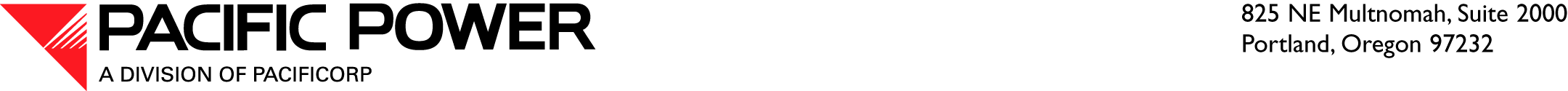 June 29, 2015 ELECTRONIC FILINGAND OVERNIGHT DELIVERYSteven V. KingExecutive Director and SecretaryWashington Utilities and Transportation CommissionRE:	Docket UE-051090—Compliance FilingPacific Power & Light Company, a division of PacifiCorp (Company), provides this credit report in compliance with Order 07 in docket UE-051090 issued on February 22, 2006, and amended in Order 08 on March 10, 2006.  The Company committed to providing credit rating agency news releases and final reports to Washington Utilities and Transportation Commission staff and Public Counsel on an informational basis in Commitment Wa21, as adopted by the above-referenced orders.  This credit report is being provided in accordance with Commitment Wa21.Please direct informal questions to Ariel Son, Manager, Regulatory Projects, at (503) 813-5410.Sincerely,Bruce WilliamsVice President and TreasurerEnclosurescc: 	Tom Schooley, WUTC	Simon ffitch, Public Counsel